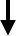 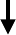 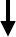 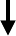 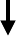 Evet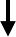 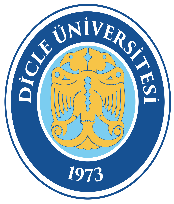 DİCLE ÜNİVERSİTESİKefalet Ve Yüklenme Senedi Kabulüİş Akış ŞemasıDoküman Kodu: SDB-İA-61DİCLE ÜNİVERSİTESİKefalet Ve Yüklenme Senedi Kabulüİş Akış ŞemasıYürürlük Tarihi: 05.10.2022DİCLE ÜNİVERSİTESİKefalet Ve Yüklenme Senedi Kabulüİş Akış ŞemasıRevizyon Tarihi/No: 00